HOMESCHOOL 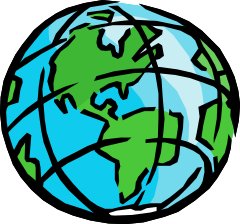 GEOGRAPHY BEEWho:		Indianapolis-area homeschoolers in 4th-8th gradeWhen:  	Tuesday, March 19, 2024, 6:00-7:30 p.m.Where:	Westfield Washington Public Library community room All Indianapolis-area homeschool students up to 8th grade are invited to participate in WWPL’s 7th annual Geography Bee!  The Bee is targeted to students in grades 4 through 8, but younger geography lovers may participate.  Participants must not have reached their 15th birthday on or before September 1, 2024.  The Geography Bee is a question-and-answer competition designed to inspire and reward students' curiosity about the world. Maps are cool!  And geography is so much more too: countries, languages, landmarks, animals, cultures, cuisines, ecosystems, and history.  Some fun ways to study:Keep a world map on the wall and an atlas on your homeschool shelf.  When things come up that relate to other places, find them on the map as you talk about them.Geography apps:National Geographic GeoBee Challenge (free & really good)Stack the Countries ($2.99 but a good investment)Stack the States ($2.99 but a good investment)GeoExpert  (free for basic content)Free daily online games – have that world map handy!		Worldle  (https://worldle.teuteuf.fr/)		Globle  (https://globle-game.com/)		WhereTaken  (https://wheretaken.teuteuf.fr/)Read books and watch movies that take place in other countriesFollow your favorite sports team’s travels.  Does their mascot relate to their location? Try foods, recipes and restaurants from other parts of the worldLearn about where your favorite animal lives and the climate and ecosystem therePlan dream trips, including how to get there and what to see, even when you can’t take them nowHappy studying!  Hope to see you at the Bee!